臺北市立士林高商10511次行政會議紀錄時 間：105年11月09日(星期三)下午2時30分地 點：本校行政大樓3樓  第一會議室主持人：曾校長 騰瀧                            記錄：文書組長 吳志宏主席致詞目前3個專案計畫，包含優質化、領先計畫及均質化，請各單位檢核進度，並應於12月中旬完成核銷。本校65周年校慶籌備，感謝學務處及各處室的協助，本屆將有更多校友回校參與慶祝活動，當日活動流程及動線等還需再作協調與規畫，請各同仁多幫忙。最近本校學生參加許多校外比賽皆有獲獎，請各單位將照片或資料寄給我，我將透過PO網等方式，讓校外各界或國中學生、家長更了解學生的優秀表現，對提升學校形象具有很好的宣傳效果。上一次會議提案及校長指示事項執行結果報告上次會議討論提案執行情形報告提 案 一案    由：為105學年第1學期期中課輔班費用預算表(草案)，提請討論。決    議：照案通過執行情況:執行中提 案 二案    由:為105學年第1學期教科書結餘款經費預算表(草案)，提請討論。決    議：照案通過執行情況:執行中提 案 三案    由：進修學校105年度教科書結餘款經費預算表 提請討論。。決    議：照案通過執行情況:執行中二、校長指示事項執行結果三、處室連繫行事曆（附件檔）叁、專案報告—(附件檔)一、105學年高職優質化輔助方案10月份執行進度專案報告二、105學年度課程與教學設計領先計畫方案10月份執行進度專案報告三、均質化專案報告105學年度均質化申請，已於105年10月27日核定通過，但合作學校早已依擬定計劃進行相關活動，另本年度(105年度)經費核銷，亦會依時程辦理。肆、各處室工作報告(附件1)教師會建議行政單位爾後安排研習，請從下午13：10開始，以避免老師因臨時班務等因素，造成時間太匆促，無法準時參加研習課程。另外研習課程安排，請排除廣告或推銷之行為。千歲高校來訪，有老師觀察到有班級幾乎全班陪同外賓到士林夜市逛街，因此可能增加學生在交通及飲食衛生安全上的風險，建議外賓來訪接待儘量以校內為限，以避免產生學生人身安全問題，也能減輕行政同仁的負擔。最近行政同仁巡堂時，發現學生上課有違規狀況，有逕行糾正情形，造成教學中斷，建請往後是不是可先書面紀錄，事後再請老師處理即可，以避免影響教學進行。有老師發現學生進入校舍屋頂活動，當時已通報教官處理，請相關單位確認學生如何上到屋頂，避免成為校安死角。家長會一、校慶贈送學校教職員工之帽T，預計下週二可發放。二、目前與新光醫院洽談環境清潔班工作事宜，希望讓我們學生能有實習及未來就業之機會。伍、提案討論：無陸、臨時動議：無柒、主席結論：開學至今2個多月，學校狀況很穩定，各項發展也非常均衡，各單位都很用心，也請大家繼續幫忙。校慶本次校友返校會非常踴躍，希望我們能留給他們一個好的印象。各專案計劃請於11月執行完畢，12月中旬完成核銷。捌、散    會：16時20分各處室工作報告(附件1)教務處完成事項1.本校李美儀老師帶領2隊閱讀擂臺賽參賽隊伍完成初賽。2.本校學生參加105學年度學習檔案競賽，獲得佳績。感謝黃仲韻老師指導202許嫚珊同學獲得國文學習檔案評選佳作；感謝彭仰琪老師指導317林筠婷同學獲得生涯學習檔案評選佳作；感謝羅翊瑄老師指導進302張喬筑學獲得國文學習檔案評選佳作。感謝以上3位老師辛勤指導。3.105學年度校內英語歌唱比賽已於10/21(五)已圓滿落幕，由邱莉婷老師指導的219班學生及耿尚瑜老師指導的218班學生分別獲得第1 及第2 名。感謝吳維青老師、張美惠老師、翁凱毅老師擔任評審，感謝黃美芳老師、李美齡老師協助計時。感謝導師陪伴學生，為學生加油。4.219 班及218 班代表同學將於12/12(一)代表學校至大安高工參賽。5.105 學年度第1學期特色課程開設偏鄉英語教學、單字教練。6.10/17(一)寄送數位化教學檔案製作競賽檔案比賽作品。7.10/20(四)、21(五)完成高三第1次統測模擬考。 8.11/3(四)、4(五)完成體育班第2次學測模擬考。 9.105年「課程與教學設計領先計畫」特色課程博覽會暨第2期成果發表活動已於10/29(六)上午」8:30假陽明高中舉行，本校特色課程參加靜態成果展示。待辦事項1.本校李美儀老師帶領之閱讀擂臺賽參賽隊伍晉級決賽，11/10 (四)下午1 時30 分至4 時，假臺北市立內湖高工行政大樓4樓活動中心舉行總決賽。2.11/30(三)、12/1(四)、12/2(五) 舉行第2次期中考試。3.校內國語文競賽-字音字形、演說、朗讀，目前報名中。4.調查105學年度高三寒輔開課事宜。5.準備下學期排課事宜。(二)註冊組完成事項 1.新生、畢業生報局完成後，將文號匯入學籍系統。2.大學學測及術科校內報名結束。3.英文聽力第二次測驗校內報名結束。4.高一後期中等資料庫問卷調查已於10/31(一)結束，完成率98.8%。5.出席11/2(三)臺北市106學年度特色招生專業群科甄選入學第1次工作會議。待辦事項1.轉學生報局完成後，將文號匯入學籍系統。2.統測簡章預計11/16(三)公告後辦理購買作業。3.持續辦理各項獎助學金申請事宜。4.11/15(二)召開105學年度第1次招生工作委員會。5.持續辦理各項獎助學金申請事宜。 (三)設備組完成事項1.第2、3視聽教室窗簾已更換完畢。2.教科書退書作業與結帳作業完成。3.電子商務教室鐵門、電子鎖、讀卡機安裝。待辦事項1.商經科專科教室高架地板及網路佈線工程。2.和平樓專科教室安裝門禁系統設備，包含3間視聽教室、社會科教室、語言教室、軍訓教室、護理教室、自然科教室。協助配合事項1.設備組筆電提供行政活動、及兼代課老師借用，請勿借用給學生使用或讓學生帶回家使用。最近發現有以同仁名義借用後提供給學生使用，學生在筆電中存入不雅照片。2.各式海報，請儘量使用川堂海報機、川堂跑馬燈、校門口大螢幕、會場投影機，以減少紙張海報的列印。3.校門口海報顯示若使用ppt檔，請使用橫式，字體大小請設定在40pt以上，亦可使用ppt的動畫功能，儘量以黑底呈現。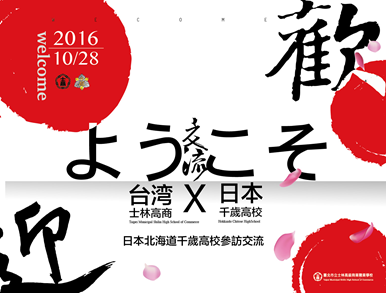 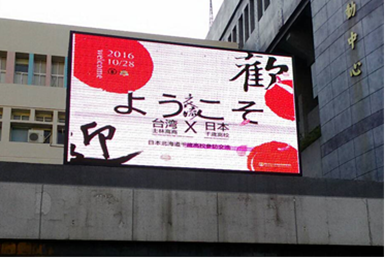 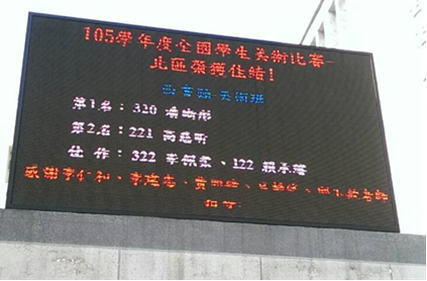 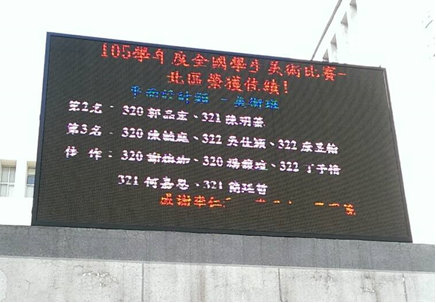  (四)實研組完成事項1.10/7(五)辦理實習教師第2次研習。2.10/13 (四)辦理外籍交換生校外教學活動。3.10/14(五)開始與共愛學園進行e-mail文化交流。4.10/14(五)完成2016年第七屆臺北模擬聯合國特別會議學生推派。5.10/20 (四)完成東吳大學實習訪視。6.10/28(五)接待日本千歲高校。7.11/2 (三)出席東吳大學實習輔導會議。8.11/3 (四)接待上海市台辦參訪團。9.11/4 (五)辦理實習教師第3次研習。10.11/9 (五)協助接待日本山梨縣教育旅行推廣代表。待辦事項1.11/14(一)接待日本群馬縣共愛學園師生23人。2.11/17 (四)開始與清水櫻丘高校進行e-mail文化交流。3.11/17 (四)出席德明科大策略聯盟協調會議。4.11/19(六)協助應外科辦理校慶文化闖關活動。5.12/9(五)接待日本靜岡清水櫻丘高校師生300人。6.陸續完成千歲高校交流及共愛高校交流成果報告及核銷。7.持續安排清水櫻丘高校來訪接待事宜及與觀傳局合作事宜。8.持續安排106學年第一學期實習教師實習申請。9.持續安排各大學師培中心實地實習相關事宜。10.持續安排各國中技職招生宣導相關事宜。 (五)特教組完成事項1.10/3（一）10/27（五）提報本校105學年度身心障礙學生鑑定安置。2.10/5（三）薦派簡冠瑜老師參加臺北市視障巡迴輔導會議。3.10/7（五）高一高二特教宣導「認識學習差異，有愛無礙」。4.10/15（五）函報本學期身心障礙學生無法自行上下學交通費補助申請。   5.10/15（二）提報綜職科高三學生提早就業轉銜，社區化支持性就業書面資
              料送出。   6.10/19（二）臺北市高中職特教輔導團第二次團務會議。   7.10/20（四）完成105學年度特教組財產盤點   8.10/26（三）辦理臺北市高中職教師之特教研習「語文科學習策略分享」。   9.10/28（五）辦理臺北市高中職受評學校之「臺北市105學年度高級中等學
              校特殊教育學生個別化教育執行績效實施計畫」審查會   10.10/29（六）薦派簡冠瑜老師至臺北市立啟智學校參加「106學年度臺北市綜
              職班升學管道說明會」11.11/1（二）、11/16（三）薦派王麗穎老師擔任情障鑑定書審種子教師研習，
             協助後續臺北市高中職情障鑑定工作。   12.11/11（五）辦理特教知能研習，講題｢情緒行為障礙學生的行為功能介入｣   13.11/3（五）、11/7（一）、11/8（二）薦派黃志博老師擔任自閉症鑑定書審
             種子教師研習，協助後續臺北市高中職自閉症鑑定工作。待辦事項   1.11/16（三）辦理臺北市高中職特教知能研習｢特殊需求領域課程數學科學習
              策略分享｣   2.11/24（四）薦派謝靜儀老師擔任學障鑑定書審種子教師研習，協助後續臺
              北市高中職學障鑑定工作。   3.11/28（一）、11/29（二）下午綜合職能班開放國中端參訪。   4.11/30（三）辦理臺北市高中職特教知能研習｢特教班學生畢業前之就業能力              訓練與親師溝通技巧｣學務處  榮譽榜：一、105學年度全國學生美術比賽-北區榮獲佳績!感謝廣設科李仁和老師、李建志老師、費國鏡老師、呂靜修老師、邱玉欽老師指導及廣設科主任邱玉欽主任協助與指導。二、 進305張筠榕同學參加臺北市105學生音樂比賽口琴獨奏榮獲北市第1名!!　重大協調事項：1.10/27-11/11辦理畢業班拍照及師長拍照(11/9、11/10辦理全校教職員工及個人證件照；11/11辦理行政單位處室團體照、11/11高三各班團體照，敬請各處室主任一起與畢業班合影)。2.本校65週年校慶邀請函擬於11/10(星期四)發出，特刊預定11/17(星期四)出刊。3.臺北市立士林高商慶祝65週年校慶活動請導師協助事項暨臺北市立士林高商慶祝65週年校慶系列活動學生注意事項，如附件1。4.因應校慶，預定11月18日上午清理大廢區，各處室若有大型廢棄物可在11   月14-17日送至大廢區，謝謝大家的配合。5.辦理105-4優質化計畫，已規劃1/23、24、25帶領慈幼社、城東扶少團及康　輔社等社團學生至新北市十分國小辦理寒假服務營隊。一、學生活動組：(一)已辦事項：1.已於11/7(星期一)12:15召開慶祝本校65週年校慶第3次籌備會議，校慶各項活動積極準備中，各項籌備工作大致完成，感謝各處室協助及配合。2.校慶卡啦ok大賽已完成複賽，感謝熱音社、吉他社、新音社及烏克麗麗社的協辦。3.10/27-11/11辦理畢業班拍照及師長拍照(11/9、11/10辦理全校教職員工及個人證件照；11/11辦理行政單位處室團體照、11/11高三各班團體照，敬請各處室主任一起與畢業班合影)。(二)待辦事項：1.校慶特刊預定11/19(星期四)出刊。2.校外教學招標評選事宜。二、衛生組：(一)已辦事項：1.完成第1次登革熱病媒蚊校園巡視。2.完成校園菸害防治巡視。3.完成105.09資源回收補助金入庫事宜。4.完成第31屆衛生服務隊隊員『服務學習紀錄卡』製作及發放。5.完成105年度人口政策宣導各類競賽作品評分及彙整等適宜。6.公告校園愛滋病防治及登革熱防治相關訊息於學校首頁及衛生教育專區。7.105.10.14完成校內空氣汙染及傳染病防治宣導。8.10月完成105學年度第一學期營養午餐補助金發放事宜，本學期申請人數為113  人，每人5555元，感謝出納組及會計室協助辦理。9.辦理高一新生胸部X光篩檢。10.完成11月份各班專用垃圾袋發放。11.10月份申請愛心便當人數為18人，賡續辦理11月份愛心便當發放事宜。12.11月7日、8日完成105學年度新生健康檢查相關事宜。13.完成105學年度第一學期全校身高、體重、視力檢測及登錄事宜。14.完成全校體重過重及視力不良學生個別通知及相關減重、視力保健、健康資   訊單張發放。15.協助本校硬體設備修繕填報。16.11月4日協同環保局稽查人員檢查本校廁所，所有廁間評等皆優等以上。(二)待辦事項：積極規劃辦理65週年校慶校園環境整理及清潔事宜。三、生輔組： (一)已辦事項：1.10/6完成本校青年服勤動員編組、名冊及統計表並報局備查。2.10/7參加105學年度第1學期班代大會。3.10/7辦理法治教育校園巡迴宣教。4. 10/11召開本學期第2次學生獎懲委員會。5. 10/14-10/21法務部105犯罪被害人保護週活動。6. 10/17陳5、6週早自習競賽績優班級。7. 10/18完成10月份生輔公告。8. 10/18參加第二次校慶籌備會。9. 10/19協助特教組設定校外教學免刷卡。10.10/24發送各班服儀檢查最後通知。11.10/25辦理日間部及進修學校交通服務隊學生團體傷害保險續保事宜。12.10/27協助實研組日本千歲交流場地布置。13.10/28協助實研組日本千歲交流相關事項。14.10/28開立105年11月公服。15.11/4 發放校慶通知暨注意事項至各班。(二)待辦事項：1.11/7.8協助105學年度新生健檢。2.排定教官室校慶勤務。2.開立11月後半及12月公服。3.召開本學期第3次學生獎懲委員會。6.辦理日間部及進修學校交通服務隊學生團體傷害保險後續款項事宜。7.持續辦理學生改過銷過。8.持續要求學生生活常規。9.不定期做校規宣導。【體育組】：(一)已辦事項：1.10/21辦理105學年度高一健康操比賽，前六名分別為114、117、118(並列  第2名)、102、104及121。2.籌備65屆校慶運動會，辦理預賽事宜。3.辦理臺北市基層訓練站經費核銷相關事宜。(二)待辦事項：籌備65屆校慶運動會，辦理決賽事宜。附件1臺北市立士林高商慶祝65週年校慶活動請導師協助事項：一、11/18-19校慶活動程序表，如附件請參閱，今年度11/19(星期六)共用教輪到日間部使用禮堂休息。二、11/18(五) 12:40-14:40全校實施環境清潔；15:00~16:10校慶大會典禮預演，請導師協助督導，本學年度為65週年校慶，將實施全班繞場。(各班留值日生一人)。三、與進修學校共用教室班級，麻煩導師與進修學校導師協調園遊會場地佈置課桌椅的使用。四、11/19(六)同學穿校定體育服裝（長短袖、長短褲不拘，天冷請加穿校定運動服外套），08：10前到校點名，可攜帶非學校書包。(請參閱臺北市立士林高商慶祝65週年校慶活動學生注意事項)五、合作社當日無法營業，除購買園遊會商品外，請同學自備午餐，若班級統一訂購外食免填外食單，麻煩導師提醒同學注意食品安全衛生。六、當日同學一律在校內活動，若因                                            公務必要外出，為防萬一，請叮嚀同學務必要向導師報備並填妥外出單。七、校慶大會結束後，園遊會班級可統一改著班服，各聯會可改著聯會制服。八、11/19(六)各班教室務必派值日生留守，以維護班上同學財物安全。九、11/19(六)雨天備案是否實施，將視11/18(五)天氣預報狀況，於11/18放學前宣佈是否實施，若11/18仍無法判斷，將於11/19(六)上午8:10作決定及宣佈。十、校慶家長邀請函已於11/10(星期四)發給全校同學帶回家。學務處 敬託 11.11.2016臺北市立士林高商慶祝65週年校慶 活動程序表臺北市立士林高商 105學年度第65屆校慶運動會流程表(雨天備案)臺北市立士林高商慶祝65週年校慶 活動程序表若校慶日活動因下雨影響各項活動進行時，視天候狀況改採雨天備案進行，校慶大會改在禮堂，園遊會及室內活動照常，室外活動視天雨狀況機動調整。總務處協調事項：105年度修建工程將於11月10日(星期四)辦理驗收。學校所有場地：包括和平樓後方、力行樓後方、舊軍械室週遭、晴光走廊恢復正常打掃，因工地關係，久未打掃，校慶將至，請衛生組協助督促打掃班級打掃，以恢復校園環境整潔。因學校雜項修繕費用已經沒有，房屋修繕費用剩餘20萬，必須支給飲水機、機械保全、電梯保養、電力維護等固定保養維護廢用。其餘修繕應樽節開支。非必要修繕事項、不急迫的部份將暫緩執行。有鑑於本校假日操場為公開場域，對外開放後，常常發現煙蒂，並有團體未經申請即使用操場草地進行收費教學等行為，經勸導後有提出申請；也有踢足球團體到學校草地踢足球，打棒球等行為，因本校操場為田徑場，中央草地凹突不平，並不適合足球及棒球活動，且沒有圍網，故本校將於近期於操場週遭增設操場假日使用須知告示，並從106年度開始不再受理操場草地進行球類活動申請。        因學校電費一直降不下來，學校每年都在為這件事費心，尖鋒用電超過時，學校會被罰錢，用電量不能縮減，學校會被檢討，電氣設備不能一直裝下去,需要統一檢討，採移機或更換更節能產品方式。文書組辦結事項：　（一）收發文統計：10月份收文1096件，發文84件，存查1094件。  （二）公文電子線上簽核案件統計：   （三）府頒「擴大電子公文節能減紙作業計畫」，本月份執行目標達成情形如下：在擴大公文線上簽核實施範圍：本月線上簽核績效為96%，符合公文線上簽核比率應達65%以上之規定。落實公文電子交換作業機制：公文電子交換比率為100%，符合公文電子交換比率應達95%以上之規定。完善電子化會議作業與設備：電子化會議比率為81.25%，符合電子化會議比率應達80%以上之規定。精進文書電子化之行政作為：本月紙張採購箱數為0箱。　（四）本月逾期公文計0件。宣導事項：請同仁勿將私人信件之收件地址填寫學校，以避免與公務無關之信件、廣告寄送至學校。私人之廣告信件將統一置於傳達室，保留2週，請同仁自行到傳達室認領。事務組一、 宣導事項：(一)臺北市政府訂定「臺北市政府加強推動所屬機關學校節約用電及用油計畫」，用電部分之減量目標各機關學校之用電量，101年至105年要再減少10%。請大家共同落實節能措施!(二)104年度「政府機關及學校四省專案計畫」公告用電指標（EUI建築耗電強度），本校基準值應為30，實際為34，仍請落實節約用電，並加速辦理相關舊耗能設備汱換。      (註:建築耗電強度(Energy Use Intensity, EUI) 是全球廣為接受的建築物用電指標。其定義為，「將一棟建築物於單位時間(通常用1年)內的總耗電量，除以該建築物總樓地板面積[kWh/(m2.yr)]」所得之數值。建築EUI數值能反映建築物的耗電特性，通常EUI數值越高，表示該建築物越耗能。)(三) 臺北市政府104-107年機關學校節約用水實施計畫，實施目標用水量以103年為基期，每年降低2%，至107年降低8%。請師生共同實施節約用水。二、 採購案(10萬元以上)辦理情形：   (一)105年6、7月份已辦理採購案：1. 10525 105學年度制服採購案2. 10526 105學年度運動服採購案3. 10529 104學年度英語夏令營採購案4. 10530 104學年度臺北市高職學生英語夏令營採購案5. 10531 105年度資訊設備採購案6. 10532 105學年度第一學期日、夜間部教科書採購案7. 10534 停車場整修工程8. 10535 105年紐西蘭體驗學習教育旅行(二)105年8月份預訂辦理採購案：1. 10533 105學年度日、夜間部四技二專模擬考案2. 10536 漆彈射擊防護網及支柱3. 10537 105年度教育網路中心機房設備採購案(代辦)4. 10538 105年度高級中等以下學校骨幹網路設備(代辦)5. 10539 電腦教室高架地板採購案三、105年5-7月水、電、電話費使用比較表類別105年5月(105/04用量)105年6月(105/05用量)105年7月(105/06用量)與上月比較宣導事項：(一)臺北市政府訂定「臺北市政府加強推動所屬機關學校節約用電及用油計畫」，用電部分之減量目標各機關學校之用電量，101年至105年要再減少10%。請大家共同落實節能措施!(二)臺北市政府104-107年機關學校節約用水實施計畫，實施目標用水量以103年為基期，每年降低2%，至107年降低8%。請師生共同實施節約用水。採購案(10萬元以上)辦理情形：   (一) 105年10月份已辦理採購案：10543 105學年度日間部高二校外教學參觀旅行活動案10546 105學年度進修學校校外教學參觀旅行活動案   (二)105年11月預訂辦理採購案：10545 105年電腦教室桌椅採購案10547 商經科專科教室設備採購案105年8-10月水、電、電話費使用比較表105年(10月)各處室影印紙領用情形一覽表 費52,777 56,459 54,733 -1,726電  費362,055 576,464 683,396 +106,932電話費18,555 20,456 20,607 +151四、105年(7月)各處室影印紙領用情形一覽表月份處室1月2月3月4月5月6月7月8月9月10月11月12月合計 備註人事室10 10 20會計室10 10 10 10 40夜間部0 0教務處65 30 40 15 30 26 50 256學務處200 200教官室0 0總務處0 0圖書館5 20 20 45輔導室20 5 15 40實習處0 70 10 20 100秘書室0 4 10 14合計310 104 60 50 85 26 80 71事務組一、 宣導事項：(一)臺北市政府訂定「臺北市政府加強推動所屬機關學校節約用電及用油計畫」，用電部分之減量目標各機關學校之用電量，101年至105年要再減少10%。請大家共同落實節能措施!(二)104年度「政府機關及學校四省專案計畫」公告用電指標（EUI建築耗電強度），本校基準值應為30，實際為34，仍請落實節約用電，並加速辦理相關舊耗能設備汱換。      (註:建築耗電強度(Energy Use Intensity, EUI) 是全球廣為接受的建築物用電指標。其定義為，「將一棟建築物於單位時間(通常用1年)內的總耗電量，除以該建築物總樓地板面積[kWh/(m2.yr)]」所得之數值。建築EUI數值能反映建築物的耗電特性，通常EUI數值越高，表示該建築物越耗能。)(三) 臺北市政府104-107年機關學校節約用水實施計畫，實施目標用水量以103年為基期，每年降低2%，至107年降低8%。請師生共同實施節約用水。二、 採購案(10萬元以上)辦理情形：   (一)105年6、7月份已辦理採購案：1. 10525 105學年度制服採購案2. 10526 105學年度運動服採購案3. 10529 104學年度英語夏令營採購案4. 10530 104學年度臺北市高職學生英語夏令營採購案5. 10531 105年度資訊設備採購案6. 10532 105學年度第一學期日、夜間部教科書採購案7. 10534 停車場整修工程8. 10535 105年紐西蘭體驗學習教育旅行(二)105年8月份預訂辦理採購案：1. 10533 105學年度日、夜間部四技二專模擬考案2. 10536 漆彈射擊防護網及支柱3. 10537 105年度教育網路中心機房設備採購案(代辦)4. 10538 105年度高級中等以下學校骨幹網路設備(代辦)5. 10539 電腦教室高架地板採購案三、105年5-7月水、電、電話費使用比較表類別105年5月(105/04用量)105年6月(105/05用量)105年7月(105/06用量)與上月比較出納組已辦理事項持續辦理停車費收費事宜。10/17發放臺北市103學年度第2學期體育學生學雜費及培訓補助金；共計41人次，293,000元。10/24發放其他薪資：優良教師獎勵金、日暑寒輔鐘點費(代收)、諮詢費-代收款、差旅費-代收款、丙技相關工作費；共計29人次，113,242元。10/25發放其他薪資：喪葬補助、健康檢查補助費、加班費--預算款、教官值勤費、休假旅遊補助、評審費、資源班授課鐘點費、教練鐘點費(預算款)、講師鐘點費-預算款、講師鐘點費-部款、日1-5週兼代課鐘點費、夜1-5週兼代課鐘點費、現職子女教育補助、差旅費-預算款、進修學分補助費；共計217人次，2,230,429元。11/1發放約聘僱人員及運動防護員105年10月薪資；共計5人次，155,348元。11/1發放105年11月份薪資；共計230人次，15,840,822元。11/2發放105年第1學期進修學校安心就學午餐費；共計21人次，116,655元。11/3發放104學年度教師核定考績差額；共計127人次，232,393元。11/3發放教師105年8月至10月晉級薪資差額；共計125人次，691,680元。11/9發放日間部臺北市政府教育局105-1清寒學生午餐費補助；共計103人次，572,165元。待辦理事項預定於11/15發放其他薪資：喪葬補助、健康檢查補助費、教科書工作費、加班費--預算款、休假旅遊補助、特教班授課鐘點費、教練鐘點費(預算款)、講師鐘點費-預算款、講師鐘點費-部款、監考鐘點費、現職子女教育補助、子女教育補助(免)、差旅費-預算款。預定於105年12月1日發放105年12月份薪資。所得稅登錄事宜：已於10/21辦理105年日間部及進修學校未兼任行政職務教師「寒暑假期間鐘點費限額內免納所得稅」登錄相關事宜：共計106人次，免稅金額1,845,250元。辦理105年教職員工薪資相當實物代金、房租津貼免稅申報事宜：申請日期至11/30止【已上網公告周知】。將於12月辦理105年教職員工薪資相當實物代金、房租津貼免稅異動相關事宜。經營組已辦理事項1-2季本校各組報廢的動產及物品，除上惜物網拍賣外、餘報廢品已請估商估價清理完畢。本組於10月底已向教育部申請補助高級中等以下學校防災校園建置計畫第1類基礎建置案，如獲審核，預算額度有17萬455元，從106年1月執行。屆時各處室務必配合辦理，尤其是開發在地化教案及防災課程融入教學。105年度臺北市市有公用房地提供設置太陽光電發電設備使用案已確定決標執行，屆時廠商大同股份有限公司會派人進行建築物屋頂空間設置太陽光電發電設備規劃。本校目前提供行政大樓供其規劃，其餘樓頂樓因樓板厚度僅5公分，暫不考慮架設。106年財產盤日程表，10/17日至11/4日前已先行盤點教務處、網管中心、護理教室、社會科教室、教官室(含生輔組長)。請同仁配合盤點事項：  (一)、請務必依盤點清冊先自行查核財產及物品帳，避免實際盤點時花費太多時間。  (二)、財產或物品若有移給他人者，務必填寫財產(物品)移動單，雙方務必確實點交，以明責任歸屬。  (三)、財產(物品)經配置定位後不得任意移動，如需更動者，應知會財產領用保管人及經營組。辦理1萬元以下小額付款作業。待辦理事項    一、11/7日至12/2日財產盤點為學務處、圖書館、資訊組、設備組、人事室、  會計室等單位請先自行預盤。    二、第3季各組報廢的動產及物品陸續整理中。實習處目前已辦事項已辦理105學年「士商四月天-商業季」活動：10/14(五) 105學年籌備會10/28(五) 營業計畫講座11/4(五) 105年在校生丙級專案技能檢定全國總檢討會。11/4(五)租稅教育宣導。 待辦事項待辦理105學年「士商四月天-商業季」相關活動時程如下：11/11(五) 設立登記講座；12/16(五) 海報設計暨店面佈置講座。11/9(三) 106年在校生丙級專案技能檢定第1次校內工作會議。11/30(三) 新北市五峰國中入校參訪暨體驗學習。12/2(五) 臺北市明德國中入校參訪暨體驗學習。12/6~8 105學年全國商科技藝競賽(高雄高商)輔導室已辦事項10/18（星期三）  教師進階成長團體2。(23人)10/25（星期二）  教師進階成長團體3。(23人)10/26（星期三）  家庭教育委員會。10/28（星期五）  高二興趣量表施測。10/28（星期五）  個案專業督導會議2。10/28（星期五）  家庭教育主題晨讀。11/01（星期二）  教師進階成長團體4。(23人)11/02（星期三）  沈美紅老師紀念獎助學金審查會議。  11/03（星期四）  輔導線上2出刊。11/04（星期五）  生涯主題班會討論活動。待辦事項11/07-11         彙整105年度友善校園輔導工作調查表報局。11/07-18         高二班級輔導2。(雨後的彩虹~談失戀和分手)11/11（星期五）  家庭教育主題晨讀2。11/19 （星期六） 沈美紅老師紀念獎助學金頒獎典禮。11/24 （星期四） 風樓心語第74期出刊。11/25 （星期五） 個案專業督導3。11/25 （星期五） 高一週會講座。(主題:性別翹翹板) 12/02 （星期五） 家庭教育研習2。(家庭共學~故宮遊)12/05-16         高二興趣測驗解釋。01/05 （星期五） 輔導線上3出刊。12/08 （星期四） 輔導線上3出刊12/23 （星期五） 個案專業督導4。12/30 （星期五） 家庭教育主題班會討論活動。01/05 （星期四） 輔導線上4出刊。01/06 （星期五） 本學期諮商輔導狀況及人次彙整。01/13 （星期五） 個案專業督導5。01/19 （星期四） 輔委會、推動生命教育工作委員會、學生事務與輔導工作委                 員會期末會議。進修學校教學組辦理事項  1.10/11、12、13日辦理第一次期中考並統計巡堂紀錄。  2.10/20、21日辦理高三第一次模擬考。  3.10/25日第1節辦理高一、二數學學科競試。  4.統整10月巡堂紀錄。  5.核算10月授課鐘點費。  6.配合圖書館推行晨讀及班級文庫。  7.第一次月考後扶助計畫開班。 待辦事項  1.辦理本學期自學鑑定。  2.第二次期中考將於11/30、12/1、2日考試。  3.進行下學期教科書選書，11/29辦理書評會。   4.規劃寒假課輔。註冊組  辦理事項：1.104學年度畢業生及105學年度新生名冊報局。2.辦理第一次期中考成績單與各班前三名獎狀發放。3.學產獎助學金造冊與申請。4.免學費確認單發放與回收。5.教育部後期中等教育資料庫高一線上問卷宣導。待辦事項：1.協助辦理下學期轉科轉部考試相關事宜。2.高三學生學科能力測驗、第二次英語聽力測驗購買簡章及報名。3.高三學生統一入學測驗購買簡章及報名。4.辦理高三第一次模擬考與數學學科競試獎狀與獎勵金發放。學生活動組1.優良生代表203楊惠心同學。2.10/19（三）辦理高一音樂觀摩會，第1名為105班、第2名106班。3.10/23 (五) 協辦臺北市英語歌唱比賽校內初賽。4.11/04 (五) 辦理班長大會。待辦事項：1.11/09(三) 協辦高一新生健康檢查。 2.11/19(六) 協辦校慶園遊會。 3.11/23(三) 辦理期中導師會議。 4.辦理畢旅及畢冊招標事宜5.辦理校慶社團表演及協辦校慶各項活動。6.辦理105學年度教育旅行需求、參加人數統計及招標相關事宜。7.核算105年10月份導師費。生輔組辦理事項1.協助302班(2員)及104班(1員)辦理清寒暨急難濟助金申請作業。2.於10月17日至18日赴國教院參加防制學生藥物濫用暨校安業務研習。3.於10月18日完成特定人員不定期尿液篩檢工作。4.於10月19日典禮服務隊協助執行高一音樂觀摩會活動流程、場地整備及復原。5.於10月25日彙整缺曠及獎懲紀錄，針對較為嚴重者寄發家長通知書。6.於10月28日協助辦理日本千歲高中來訪場地復原工作。待辦事項1.校慶校園安全維護。2.實施服儀檢查。 3.持續協助管制學生夜間秩序及安全。衛生實輔組辦理事項1.完成校慶運動會報名並於10/25日開始各項預賽。 2.完成低收餐費補助，並進行撥款。3.完成新生尿液檢查。4.愛心便當持續申請發放。5.第三梯全國技能檢定准考證發放。待辦事項：1.校慶運動會各項比賽進行中(預賽)。2.規劃校慶當天校內打掃區域以及高一校外社區服務。3.持續辦理整潔競賽。4.持續辦理學保申請相關事宜.5.11/04召開衛生服務隊期中大會(校慶工作)。6.持續辦理實習就業輔導相關業務。7.在校生檢定事前作業準備。 8.在校生技能檢定校內簡章購買業務。圖書館■完成事項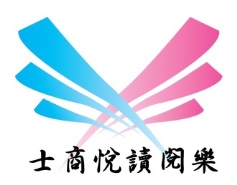 已完成(日夜)班級文庫(2)，已完成10/14閱讀走天下、10/28第1次讀書會。105學年閱讀心得寫作比賽第一學期投稿時間至10月31日中午12時止。電子圖書館目前共有電子雜誌109種，7,875冊書籍(含雜誌)，歡迎多加利用。http://slhstp.ebook.hyread.com.tw/index.jsp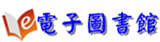 105學年度閱讀代言人(第6屆)名單:圖書館借書人次借閱書籍冊數統計表■待辦事項105學年小論文寫作比賽第一學期投稿時間自105年09月15日至11月15日中午12時止105學年校長有約~我愛閱讀~班級競賽(上學期):活動期間8/29-12/13，日間部獎勵106/1/6(地中海餐廳)105學年校長有約~我愛閱讀~個人競賽:活動期間8/29-105/5/2(獎勵:平板電腦或筆電等，感謝家長會贊助)11/11閱讀走天下、12/16第2次讀書會、12/30第3次讀書會11/14~11/19校慶書展，募書送愛心募書期間。晨讀主題、期程請詳行事曆。12月15日至21日預定辦理105學年日本文化體驗教育旅行，地點:京都、大阪、奈良等地，共計7日。預計參訪日本京都府立京都昴星高校、京都嵯峨芸術大学、體驗來去鄉下住一晚~農家民宿、滑雪學校全日滑雪課程、大阪城市探索等，在交流過程體會不同文化建立國際觀。106年7月2日至15日預定與實習處、廣設科合作辦理教育局委辦臺北市106年度日本商業設計實習及文化見學團。■協調、宣導事項無聲廣播系統非必要請勿使用緊急廣播(請使用班級廣播)、緊急廣播會蓋住所有人的訊息。教育局來函宣導: 為落實政府資訊公開法及個人資料保護法，各校（園）如需於函文、網站及郵件表單等顯示民眾身分證統一編號者，請將其後4碼（即第7碼至第10碼）進行遮蓋，並以「*」取代，如另有特殊性用途需遮蓋其他碼或顯示全碼者，則依相關規定辦理。有公務彩色輸出需求時，A4-A3尺寸請至圖書館列印(彩色雷射印表機)，A2-A0尺寸請至設備組列印(大圖輸出機)、海報請多利用實習處新購移動式LCD大螢幕看板。各處室相關彩色印表機耗材需求因資訊組耗材經費不足無法提供，請盡量由各相關計畫或校外活動經費支援。備註:教學用設備不在此限。教育局表單請每日自行檢視是否有需填報之表單並予以即時填報。各單位網頁請定期、自行檢視資料是否正確並予以更新。各處室有出版品出刊時，請逕送紙本三份至圖書館予以保存，並請逕至網頁「認識士商->士商校園刊物」上傳PDF檔案。電子檔請逕上傳至數位教材暨電子出版品中心。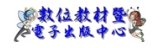 本校數位播放宣傳系統總表各處室若使用補助款購買印表機時請務必先知會資訊組，協助確認印表機型號與耗材資訊，以免購買到不易維修或是特別昂貴的耗材造成後續困擾。資源網站大量印刷(考卷等)請利用設備組油印機，勿直接使用印表機輸出，以免造成資源浪費及印表機容易故障。行政處室印表機(含雷射傳真機)因需求量大，統一倉儲於資訊組以利管控耗材，請直接向資訊組領用。資訊設備故障請線上報修，資訊設備敬請老師監督同學使用情形，不要讓同學破壞、拆卸設備。請老師務必協助督導同學。圖書館閱讀推動方式重點摘要感謝各位老師的協助與幫忙。晨讀/夜讀(班會實施時間以10-15分鐘為原則)每月主題以閱讀2篇文章、撰寫(自選)1篇心得。 心得每月一次寫在「晨讀」本上(文章請浮貼摺疊整齊)，交由導師批閱(但老師得視需求進行批改或僅認證均可)。每學期共寫四(篇)次。請導師審閱後，每學期末推薦(至多8篇)優良作品。獎勵：每學期末，由各班導師自行將優良作品之學生至多8名記嘉獎乙次班級文庫(每學期兩次。心得寫在「班級文庫」本)互評制度：讓同學互相觀摩作品，班級文庫借閱與互評制度結合。請圖資股長將全班的班級文庫悅讀單本收齊後，於統一時間(如空堂週會、自習課)交給班上同學互評、回饋。完畢後，請圖資股長將班級文庫悅讀單本交各班導師審閱。請導師審閱後(但老師得視需求進行批改或僅認證均可)，每次推薦2～3 篇優良作品予圖書館。獎勵：學期末各班導師自行將優良作品之學生(至多8人)記嘉獎乙次。文淵閣悅讀悅樂(百本閱讀)「悅讀閱樂手冊」中，以中文或英文書寫200字（含）以上心得，或至少書寫100字以上心得，並佐以繪圖、剪貼等其他呈現方式。若手冊頁面不足得自行影印擴充頁數或自行加頁。送交導師或相關領域教師簽章認證後(但老師得視需求進行批改或僅認證均可)，再由班上圖資股長統一收齊後交至圖書館認證。獎勵：寫滿25篇心得，頒發「文淵閣證書」，並記嘉獎乙支；寫滿50篇心得，頒發「文溯閣證書」，並記嘉獎貳支；寫滿75篇心得，頒發「文源閣證書」，並記小功乙支；寫滿100篇心得，頒發「文津閣證書」，並記小功貳支；畢業典禮時，得上台受領「閱讀達人獎」。博客來三魚網http://www.ireader.cc/三魚網註冊，即可投稿推薦文。獎勵(104學年起)：第1、2篇投稿各可獲得贈書乙本。第3-4篇無贈書。第5篇起每滿5篇可獲星級認證獎狀乙只、徽章乙枚。班級：一學期全班閱讀並投稿刊登達120篇的班級，由博客來提供投稿數量最多的前二名班級全班飲料/零食獎勵。校長有約~我愛閱讀~班級競賽/個人競賽計分主要項目:借書總數、悅讀閱樂~文淵閣等認證、三魚網好書推薦。個人競賽:另外採計參加圖書館辦理讀書會、學習心得單優良、晨讀分享、班級文庫心得寫作優良(導師認證)等。班級獎勵:第一名全班與導師、國文老師一起與校長共進下午茶約會(地中海餐廰)、班級獎狀1張、每人可獲小禮物一份、並記嘉獎2次，導師與國文老師可各獲贈書3本。個人競賽獎勵:校長與得獎同學共進午餐約會(93巷人文空間)，總積分第1名(特優獎)可得筆記型電腦一台(去年:ipad AIR 1台)或禮卷3,000元、獎狀1張、贈書3本、敘嘉獎2次。國文深耕網http://203.72.68.71/index.php?do=loginPage教育部中學生網站「全國高中職小論文競賽」「全國高中職閱讀心得比賽」，註冊所需的學校密碼：slhs2008，須自行上網註冊才能上傳比賽作品http://www.shs.edu.tw/教官室一、為鼓勵民眾運用臺北全民國防導覽圖，宣導國防文物保護觀念，藉由全民國防教育粉絲專頁，將全民國防理念傳送給社會大眾，辦理大手牽小手，國防足跡去探索，拍照上傳FB抽獎，活動時間自11月1日起至11月30日。已辦事項一、教育局辦理全民國防教育學生探索體驗，本校已爭取報名11月7日、12月5日及12月12日等3場次，將由各授課教官帶領前往參加。二、本校將於11月24日參加全民國防實彈射擊競賽，共計兩隊參賽，賽前將由洪子傑教官利用課餘時間辦理集訓，以爭取佳績。三、本校校慶全民國防教育活動，預劃辦理泡泡足球及射擊比賽，因同學報名踴躍參賽名額均已額滿，賽程表將於11月11日前公布。四、教官室已於10月31日至11月4日配合總務處完成財產清點作業。五、已完成105年考績作業及個人基本資料核校。六、已完成10月份課稅補償校園安全值班費申請。七、臺北市105年上半年度「學生校外生活輔導會」相關經費業已完成核銷，7-9月份聯巡經費簽證將併暑期青春專案費用發放時機並同作業。八、105學年度上學期校園生活問卷現已全部施作完畢，並於10月31日完成二代表單填報作業。九、11月4日紫錐花社團至福安國中實施「防制檳榔危害」宣教。待辦事項一、辦理校慶全民國防相關活動整備。二、教育部辦理紫錐花社團研習活動，由職前往參加（11月22、23）。三、管制本校參加校園防制罷凌增能研習人員上網報名。協調事項一、教育局辦理校園防制罷凌增能研習，區分11月28、29日（初階）及12月1、2日（進階），請各處室薦派人員務必上網填報參加，以補充本校防制罷凌人才資料庫。二、請各處室有提供學生公共服務改過銷過時，要依校規規定讓學生做滿時數，以避免產生不公平情事，會造成往後學生選擇性做改過銷過情事。
人事室宣導事項:依據教育局指示應依本市高級中等學校組織規程準則，訂定各校分層負責明細表，爰請各處室及進修學校配合於105年11月17日(星期四)前完成各管業務之工作項目及決行層級等內容後送本室彙辦。校長指示事項承辦處室辦理情形列管與否無班級姓名參賽項目作品名稱指導老師名次222朱彤茵書法-美術班小窗幽記李建志佳作班級姓名參賽項目作品名稱指導老師名次進修學校歐韋伶書法-普通班蘇東坡詞二首無第2名309蔡侑芬書法-普通班詞二首陳柏升第3名班級姓名參賽項目作品名稱指導老師名次321林芮安水墨類心，知夢李建志佳作班級姓名參賽項目作品名稱指導老師名次222高婉瑛漫畫類窒游人生李建志第1名320陳毓庭漫畫類傀儡人生費國鏡第2名320謝榕珈漫畫類居住正義費國鏡第2名120葉姵廷漫畫類未來叢林費國鏡第3名320許禎伶漫畫類動物悲歌費國鏡第3名220吳竑諭漫畫類沈沒的伊甸園呂靜修第3名220程子涵漫畫類最終龜塑呂靜修佳作322康昱翰漫畫類教室內的悲傷日誌費國鏡佳作120楊培原漫畫類命運交響曲費國鏡佳作220何佳諭漫畫類潮揮汐陰，氣象萬遷呂靜修佳作班級姓名參賽項目作品名稱指導老師名次320潘晰彤西畫類致，終將逝去的年少時光 費國鏡第1名221高慈昕 西畫類22世紀海底漫遊  呂靜修第2名322李佩柔西畫類回溯費國鏡佳作122賴承璿 西畫類憶費國鏡佳作班級姓名參賽項目作品名稱指導老師名次121周冠廷版畫類生命的泉源費國鏡第1名322張祐維版畫類夕陽時分迷茫李建志第2名220林侑萱版畫類等待奇雞呂靜修第2名122呂珮慈版畫類都市叢林之雞籠？人籠？費國鏡第3名班級姓名參賽項目作品名稱指導老師名次320郭品宏平面設計侵食海洋邱玉欽第2名321陳玥蓁平面設計網路傳播亂象系列廣告李仁和第2名320陳毓庭平面設計食在危險邱玉欽第3名322吳佳穎平面設計媒體亂象系列廣告李仁和第3名322康昱翰平面設計噪音污染系列海報李仁和第3名320謝榕珈平面設計珍惜水資源系列海報李仁和佳作320楊馥瑄平面設計杜絕勞工剝削邱玉欽佳作322丁予情平面設計過度捕撈的危機邱玉欽佳作321何嘉恩平面設計網路霸凌系列廣告李仁和佳作321簡廷哲平面設計網路「讚」智慧系列廣告李仁和佳作105年11月18日（星期五）08：20 ～ 16：10105年11月18日（星期五）08：20 ～ 16：10105年11月18日（星期五）08：20 ～ 16：10105年11月18日（星期五）08：20 ～ 16：10105年11月18日（星期五）08：20 ～ 16：10105年11月18日（星期五）08：20 ～ 16：10項次時間內容說明活動地點主辦單位參加對象108:20~13:10校慶場地佈置全校相關處室行政同仁113:10-16:10園遊會場地佈置風樓廣場實習處參與園遊會的班級學生213:10~16:1012:40-14:40全校實施環境清潔15:00~16:10校慶大會典禮預演運動場衛生組體育組學生活動組日間部暨進修學校全體學生105年11月19日（星期六）08：10 ～ 16：20105年11月19日（星期六）08：10 ～ 16：20105年11月19日（星期六）08：10 ～ 16：20105年11月19日（星期六）08：10 ～ 16：20105年11月19日（星期六）08：10 ～ 16：20105年11月19日（星期六）08：10 ～ 16：20108:10 ~ 08:30校慶大會 典禮前學生 進場分配集結地點體育組生輔組本校全體學生208:30 ~ 08:35典禮開始(升大會旗)運動場體育組學生活動組本校全體學生208:35 ~ 08:45校長致詞運動場典禮台學生活動組本校全體學生208:45 ~ 09:00貴賓致詞運動場典禮台學生活動組本校全體學生209:00 ~ 09:25頒獎~本校新任家長會長當選證書運動場典禮台學生活動組本校全體學生209:00 ~ 09:25頒獎~服務本校滿10、20、30年資深同仁獎運動場典禮台學生活動組本校全體學生209:00 ~ 09:25頒獎~本校105學年度第1學期優良學生代表日間部暨進修學校共6人運動場典禮台學生活動組本校全體學生209:00 ~ 09:25頒獎~老師獎助學金運動場典禮台學生活動組本校全體學生209:00 ~ 09:25頒獎~臺北城東扶輪社職業發展獎學金運動場典禮台學生活動組本校全體學生209:00 ~ 09:25頒獎~65週年校慶主題甄選優勝獎運動場典禮台學生活動組本校全體學生209:00 ~ 09:25頒獎~65週年校慶logo甄選優勝獎運動場典禮台學生活動組本校全體學生209:00 ~ 09:25頒獎~表揚捐款士商之各界人士運動場典禮台學生活動組本校全體學生209:25 ~ 09:30齊聲共祝　士商生日快樂校慶大會禮成-唱校歌(日吉他.新音.烏克麗麗社團 進修105 領唱)運動場典禮台學生活動組本校全體學生309:30 ~ 09:35運動大會開始-運動員宣誓運動場體育組本校全體學生409:35 ~ 09:45高一健康操表演運動場體育組本校全體學生509:45 ~ 10:00樂儀旗隊表演運動場學生活動組樂儀旗隊本校全體學生610:00 ~ 10:30教職員工暨家長會趣味競賽運動場體育組進修學校全體教職員工暨家長會710:00 - 15:00英打會校友回娘家運動場學生活動組英打會師生810:30 –14:30體育競賽活動運動場體育組進修學校比賽班級910:30 ~ 11:30校慶茶會校史室家長會校友會秘書室人事室圖書館師生、來賓、退休老師、校友等1010:30 – 14:00校慶園遊會1.餐飲益智遊戲2.趣味英語闖關活動3.全民國防教育生存體驗活動4.個人速寫5.校慶書展 風樓廣場圖書館前廣場學生活動組教務處實習處應外科教官室圖書館日高一、進高二自由參觀約3000人1110:30 ~ 13:15士商藝術節～學生社團表演風樓廣場學生活動組自由參觀約500人1213:15 ~ 14:30士商藝術節～學生卡拉Ok大賽風樓廣場學生活動組自由參觀約500人1308:30 ~ 14:3065週年校慶主題暨logo甄選作品展行政大樓川堂學生活動組自由參觀約500人1411:30 ~ 14:30廣設科學生美展晴光走廊廣設科自由參觀約500人1510:30 ~ 14:30士商65週年各項紀念品販售風樓廣場班聯會自由參觀約3000人1614:40 ~ 15:30社區服務校園外圍進修學校進修學校約180人1714:40 ~ 15:30環境復原及清潔全校衛生組日間部學生1815:00 - 15:25樂儀旗隊校友回娘家表演活動運動場學生活動組樂儀旗隊校友及在校生1915:30 - 16:00集合、運動大會閉幕、降大會旗運動場體育組全校師生2016:20     放  學16:20     放  學16:20     放  學16:20     放  學16:20     放  學11月19日(星期六)08:00~       日進修全體同學集合完畢08:10~08:30  全體同學進場08:30~09:30  升旗典禮、校慶大會暨運動會開幕式09:30~09:35  運動員宣誓09:35~09:45  高一健康操表演09:45~10:00  樂儀旗隊表演                      ※09:50 教職員工蜈蚣競走競賽檢錄開始10:00~10:30  教職員工趣味競賽                  ※10:10 學生個人項目檢錄10:30~10:35  日進修高一女子200公尺決賽        10:35~10:40  日進修高二女子200公尺決賽10:40~10:45  日進修高三女子200公尺決賽10:45~10:50  日進修高一男子200公尺決賽10:50~10:55  日進修高二男子200公尺決賽                10:55~11:00  日進修高三男子200公尺決賽11:00~11:05  日進修高一女子決賽11:05~11:10  日進修高二女子100公尺決賽         11:10~11:15  日進修高三女子100公尺決賽11:15~11:20  日進修高一男子100公尺決賽11:20~11:25  日進修高二男子100公尺決賽11:25~11:30  日進修高三男子100公尺決賽中 午 休 息※12:40學生大隊接力檢錄開始12:50   體育班接力對抗表演賽13:00   高一甲組大隊接力決賽13:10   高二甲組大隊接力決賽13:20   高三甲組大隊接力決賽13:30   高一乙組大隊接力決賽13:40   高二乙組大隊接力決賽13:50   高三乙組大隊接力決賽14:00~15:00  環境復原及清潔15:30~16:00  閉幕典禮(頒獎)   105年11月18日（星期五）08：20 ～ 16：10105年11月18日（星期五）08：20 ～ 16：10105年11月18日（星期五）08：20 ～ 16：10105年11月18日（星期五）08：20 ～ 16：10105年11月18日（星期五）08：20 ～ 16：10105年11月18日（星期五）08：20 ～ 16：10項次時間內容說明活動地點主辦單位參加對象108:20~13:10校慶場地佈置全校相關處室行政同仁113:10-16:10園遊會場地佈置風樓廣場實習處參與園遊會班級學生213:10~16:1012:40-14:40全校實施環境清潔15:00~16:10校慶大會典禮預演禮堂衛生組體育組學生活動組本校日．進修高一學生105年11月19日（星期六）08：10 ～ 14：30105年11月19日（星期六）08：10 ～ 14：30105年11月19日（星期六）08：10 ～ 14：30105年11月19日（星期六）08：10 ～ 14：30105年11月19日（星期六）08：10 ～ 14：30105年11月19日（星期六）08：10 ～ 14：30108:10 ~ 08:30校慶大會典禮前 學生進場分配集結地點生輔組日暨進修高一禮堂二樓休息區班級(與進修學校共用教室的日間部班級)208:30 ~ 08:35典禮開始禮堂學生活動組日暨進修高一禮堂二樓休息區班級(與進修學校共用教室的日間部班級)208:35 ~ 08:45校長致詞禮堂學生活動組日暨進修高一禮堂二樓休息區班級(與進修學校共用教室的日間部班級)208:45 ~ 09:00貴賓致詞禮堂學生活動組日暨進修高一禮堂二樓休息區班級(與進修學校共用教室的日間部班級)209:00 ~ 09:25頒獎~本校新任家長會長當選證書禮堂學生活動組日暨進修高一禮堂二樓休息區班級(與進修學校共用教室的日間部班級)209:00 ~ 09:25頒獎~服務本校滿10、20、30年資深同仁獎禮堂學生活動組日暨進修高一禮堂二樓休息區班級(與進修學校共用教室的日間部班級)209:00 ~ 09:25頒獎~本校105學年度第一學期優良學生代表日間部暨進修學校共6人禮堂學生活動組日暨進修高一禮堂二樓休息區班級(與進修學校共用教室的日間部班級)209:00 ~ 09:25頒獎~老師獎助學金禮堂學生活動組日暨進修高一禮堂二樓休息區班級(與進修學校共用教室的日間部班級)209:00 ~ 09:25頒獎~臺北城東扶輪社職業發展獎學金禮堂學生活動組日暨進修高一禮堂二樓休息區班級(與進修學校共用教室的日間部班級)209:00 ~ 09:25頒獎~65週年校慶主題甄選優勝獎禮堂學生活動組日暨進修高一禮堂二樓休息區班級(與進修學校共用教室的日間部班級)209:00 ~ 09:25頒獎~65週年校慶logo甄選優勝獎禮堂學生活動組日暨進修高一禮堂二樓休息區班級(與進修學校共用教室的日間部班級)209:00 ~ 09:25頒獎~表揚捐款士商之各界人士禮堂學生活動組日暨進修高一禮堂二樓休息區班級(與進修學校共用教室的日間部班級)209:25 ~ 09:30齊聲共祝　士商生日快樂校慶大會禮成-唱校歌(日     進修   領唱)禮堂學生活動組日暨進修高一禮堂二樓休息區班級(與進修學校共用教室的日間部班級)310:00-15:00英打會校友回娘家第三會議室學生活動組英打會師生410:30 ~ 11:30校慶茶會校史室家長會校友會秘書室人事室圖書館師生、來賓、退休老師、校友等510:30 – 14:00校慶園遊會1.餐飲益智遊戲2.趣味英語闖關活動3.全民國防教育生存體驗活動4.個人速寫5.校慶書展 風樓廣場圖書館前廣場學生活動組教務處實習處應外科教官室圖書館日高一、進高二自由參觀約3000人610:30 ~ 12:30士商藝術節～學生社團表演禮堂學生活動組自由參觀約500人712:30 ~ 13:30士商藝術節～學生卡拉Ok大賽禮堂學生活動組自由參觀約500人808:30 ~ 13:3065週年校慶主題暨logo甄選作品展行政大樓川堂學生活動組自由參觀約500人911:30 ~ 13:30廣設科學生美展晴光走廊廣設科自由參觀約500人1010:30 ~ 13:30士商65週年各項紀念品販售風樓廣場班聯會自由參觀約3000人1113:30 ~ 14:30環境復原及清潔全校衛生組日間部學生1214:30     放  學14:30     放  學14:30     放  學14:30     放  學14:30     放  學1315:00 - 15:25樂儀旗隊校友回娘家表演活動禮堂學生活動組樂儀旗隊校友及在校生電子公文採線上簽核數(V)電子公文數(W)創簽稿採線上簽核數(X)創簽稿數(Y)績效(%)(V+X)/(W+Y)10351049569196%        類 別105年8月(105/07用量)105年9月(105/08用量)105年10月(105/09用量)與上月比較水  費31,85842,26356,023+13,760電  費404,947458,903527,873+68,970電話費17,64918,45713,466-4,991   月份處室1月2月3月4月5月6月7月8月9月10月11月12月合計備註人事室10101030會計室1010101040夜間部00教務處653040153026502020296學務處200200教官室00總務處00圖書館5202045輔導室205152464實習處070102040140秘書室041014合計310104605085268054600829序 號班 級學號姓 名序 號班 級學號姓 名第1閱代1121041209何佩芸第4閱代1131041326徐翎庭第2閱代1131041308桂子揚第5閱代1141041422邱紫婷第3閱代1021040225許嫚珊第6閱代1021040214何亮瑩學年度學生班數學生人數紙本書籍借閱冊數電子書借閱冊數借閱總冊數平均借閱圖書量(冊/人)102903367206551454(102/12開始)221096.6(6.2紙本;0.4電子)103903248198413517233587.2(6.1紙本;1.1電子)104903105178807890257708.3(5.7紙本;2.6電子)105/8-10842756/2255 (日)501(夜)6259193781962.9(2.2紙本;0.7電子)編號螢幕尺寸位置用途主機/位置檔案格式說明/使用方式管理單位備註LED/180吋校門口對外招生宣導、獲獎宣傳PC/2F設備組PPT 2003/影片/文字請將圖片、文字(勿用特殊字型，或轉成圖檔)製作成power point 2003 PPT檔案設備組LCD 50吋移動式電子海報LCD螢幕機台內照片/影片觸控式螢幕、使用網路連線。實習處直立式LED/字幕機1F穿堂上方獲獎宣傳、學生活動宣導PC/2F設備組文字僅有文字功能，一般公文宣導設備組LCD 65吋*2台1F穿堂左方獲獎宣傳、學生活動宣導LCD螢幕後方照片/影片使用筆記型電腦播放，照片/影片各1台，如有活動需求可視情形調整。圖書館LCD 32吋*4台仁愛樓梯廳2F-5F學生活動宣導PC/3F總務處辦公室照片/影片圖檔複製到PC中的「d:\傳入檔案\要播放的」資料夾即可輪播，不需要時請自行刪除，需播放影片時請直接操作電腦播放圖書館LCD 32吋*80台班級教室、導師、專任、夜間部辦公室學生活動宣導、通知事項網頁伺服器/3F網管中心文字校園無聲廣播請使用首頁公告系統帳號:學校首頁->線上服務->校園無聲廣播，或http://broadcast.slhs.tp. edu.tw，並可指定班級位置播放，目前僅有文字功能，未來可升級影音或英聽檢定功能(需編列預算升級)(教室螢幕)設備組、(主機)圖書館LCD 22吋1F圖書館入口右側學生活動宣導播放機/LCD後方照片/影片直接使用USB 隨身碟或SD記憶卡於LCD後方插入即可播放圖書館LCD 42吋3F國際交流中心學生活動宣導等PC/LCD後方照片/影片直接使用USB 隨身碟插入PC即可播放，無線鍵盤滑鼠放置LCD下方置物櫃內秘書室LCD 32吋4F夜間部辦公室前學生活動宣導PC/4F夜間部辦公室照片/影片直接使用4F夜間部辦公室PC電腦播放夜間部本校HYREAD電子圖書館，使用校內email帳號密碼即可登入借閱(可離線借閱、平板PC均可閱讀) http://slhstp.ebook.hyread.com.tw/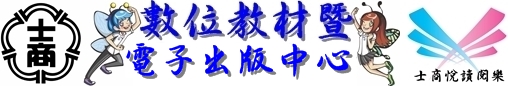 數位教材暨電子出版品中心。包括教學檔案、數位教材、行政單位、校刊/畢業紀念冊、學生作品等。http://ebook.slhs.tp.edu.tw/index/index.php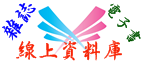 台北市教育局105學年線上資料庫入口網，包括HyRead兒童青少年行動閱讀電子書與電子雜誌、大英百科全書線上繁體中文版、世界美術資料庫、Opass全民英檢線上模擬測驗系統等。http://onlinedb.zlsh.tp.edu.tw/tpebook/Login.action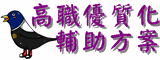 102-105學年度高職優質化輔助方案http://webpage.slhs.tp.edu.tw/dyna/webs/index.php?account=best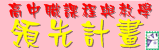 104-106年度課程與教學領先計畫網站http://webpage.slhs.tp.edu.tw/dyna/webs/index.php?account=lead